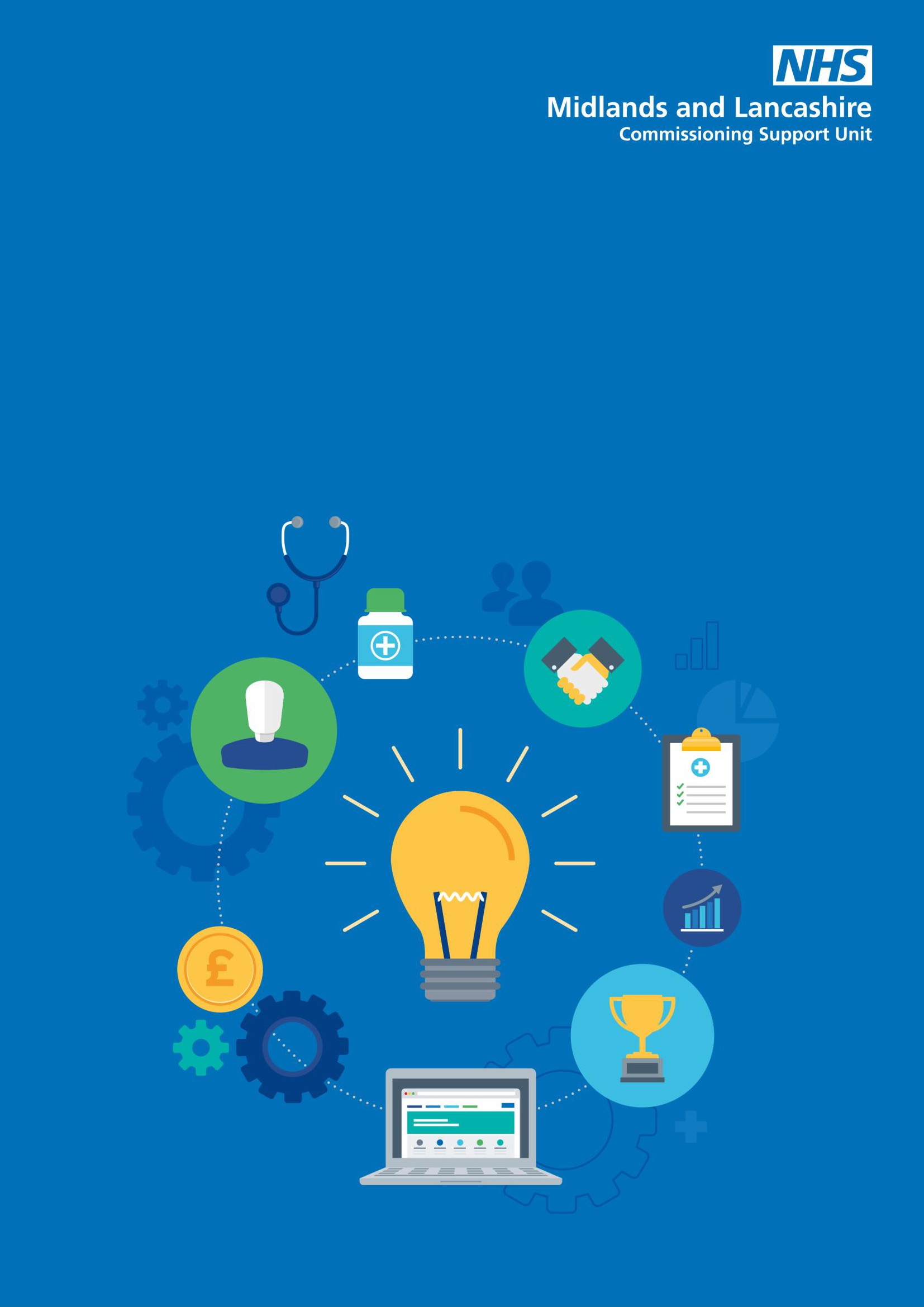 Pharmaceutical	NeedsAssessment	(PNA)WarwickshireIntroductionCoventry’s and Warwickshire pharmaceutical needs assessment (PNA). It has been prepared by Midlands & Lancashire Commissioning Support Unit. The PNA has been prepared to support how decisions are made about pharmacy services in Coventry, we hope that it will generate discussion and debate as to how we can make the most of the pharmacy services and identify areas for improvement going forwardThe PNA is also a tool used to inform commissioners of the current provision of pharmaceutical services and identify any gaps in relation to local health needs. These gaps can therefore be addressed by improving services or even access to those services in those local areas.PNA’s as a statutory requirement must be updated at least every 3 years. This document provides an update to Coventry’s and Warwickshire previous PNA. It includes data from an in-depth assessment of needs for pharmaceutical services in Coventry and Warwickshire. This needs assessment was produced by evaluating the health need of the local population with considerationof the existing services that are provided by pharmacies.cAPPENDIX xxx: Patient Survey Questionnaire – paper copy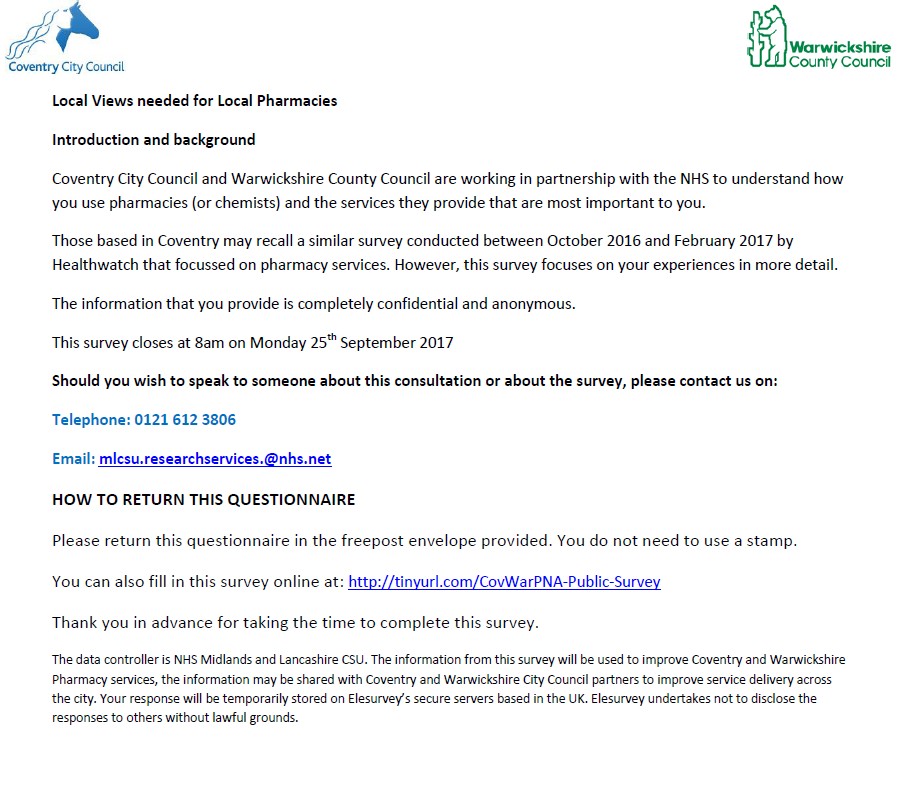 c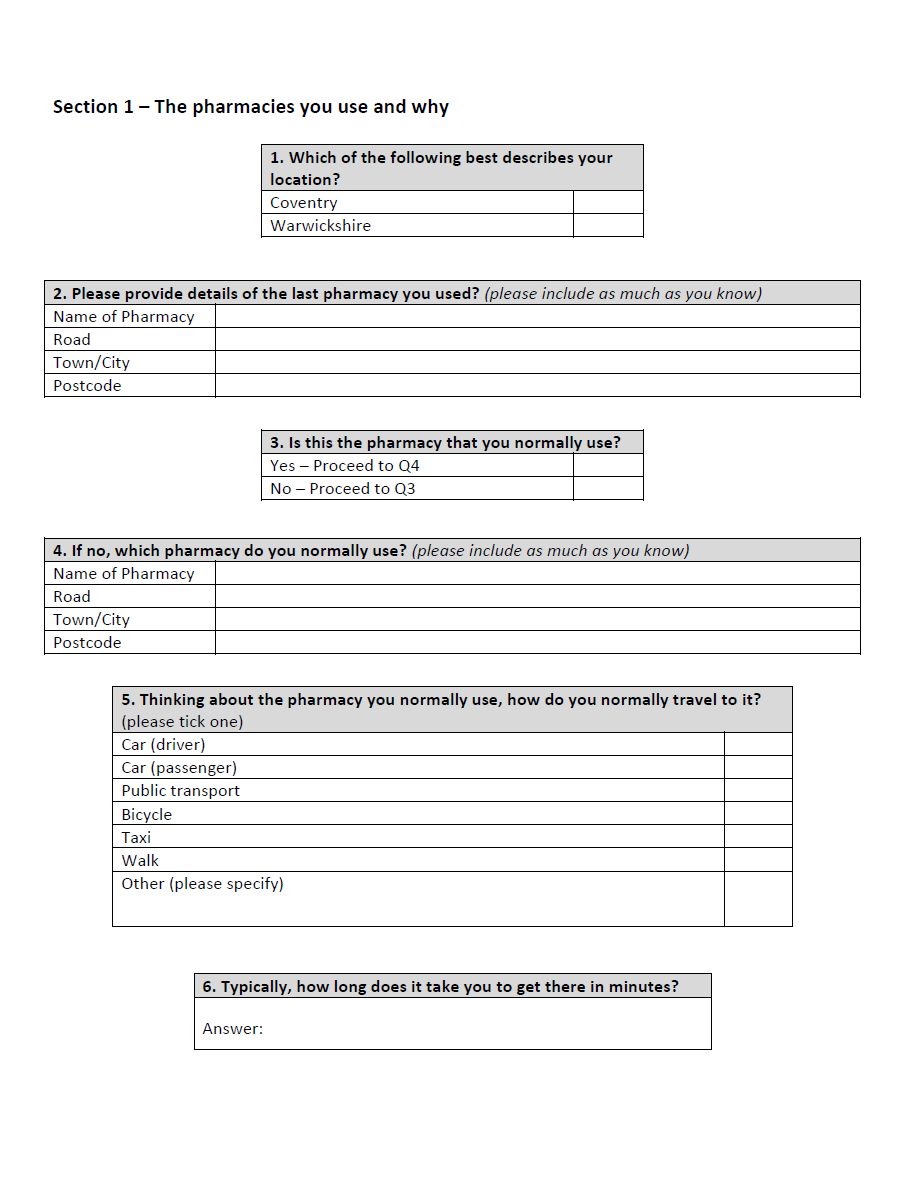 c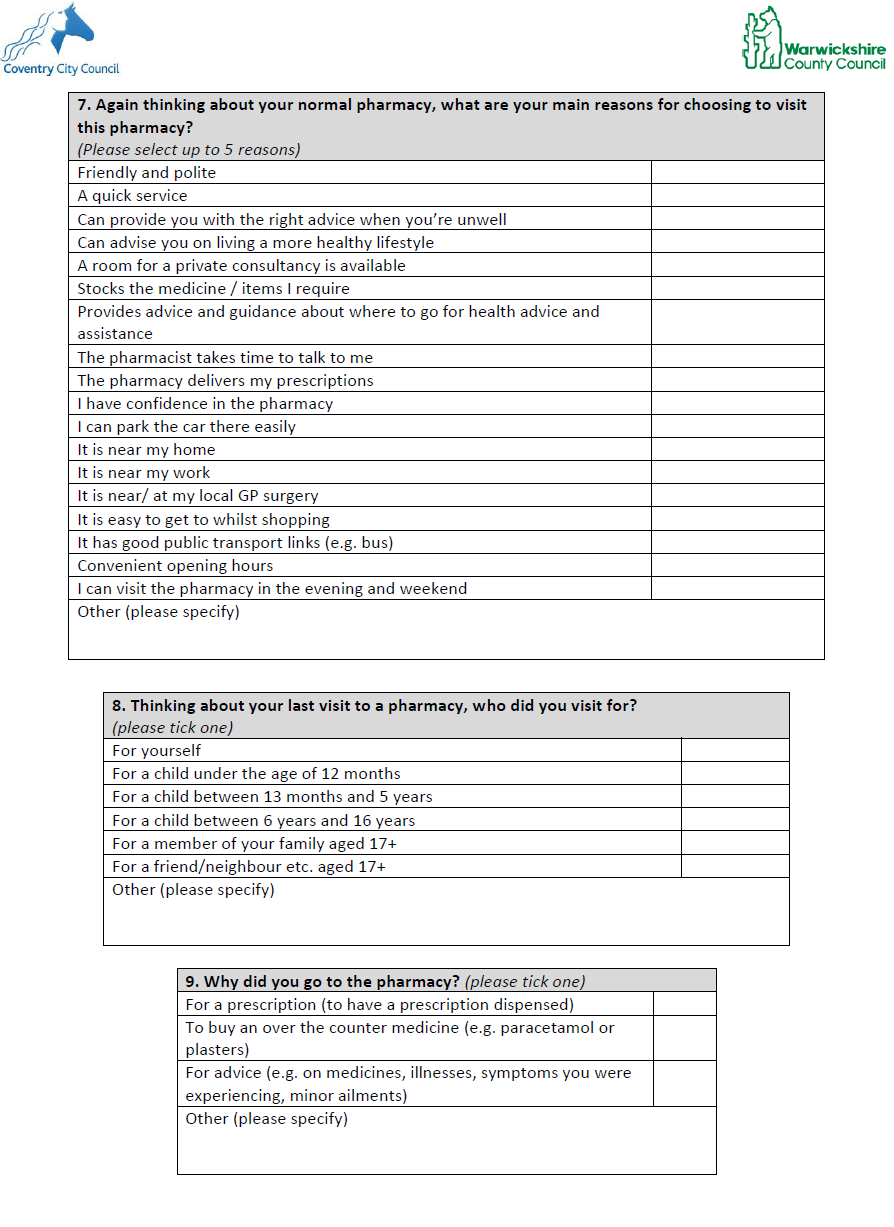 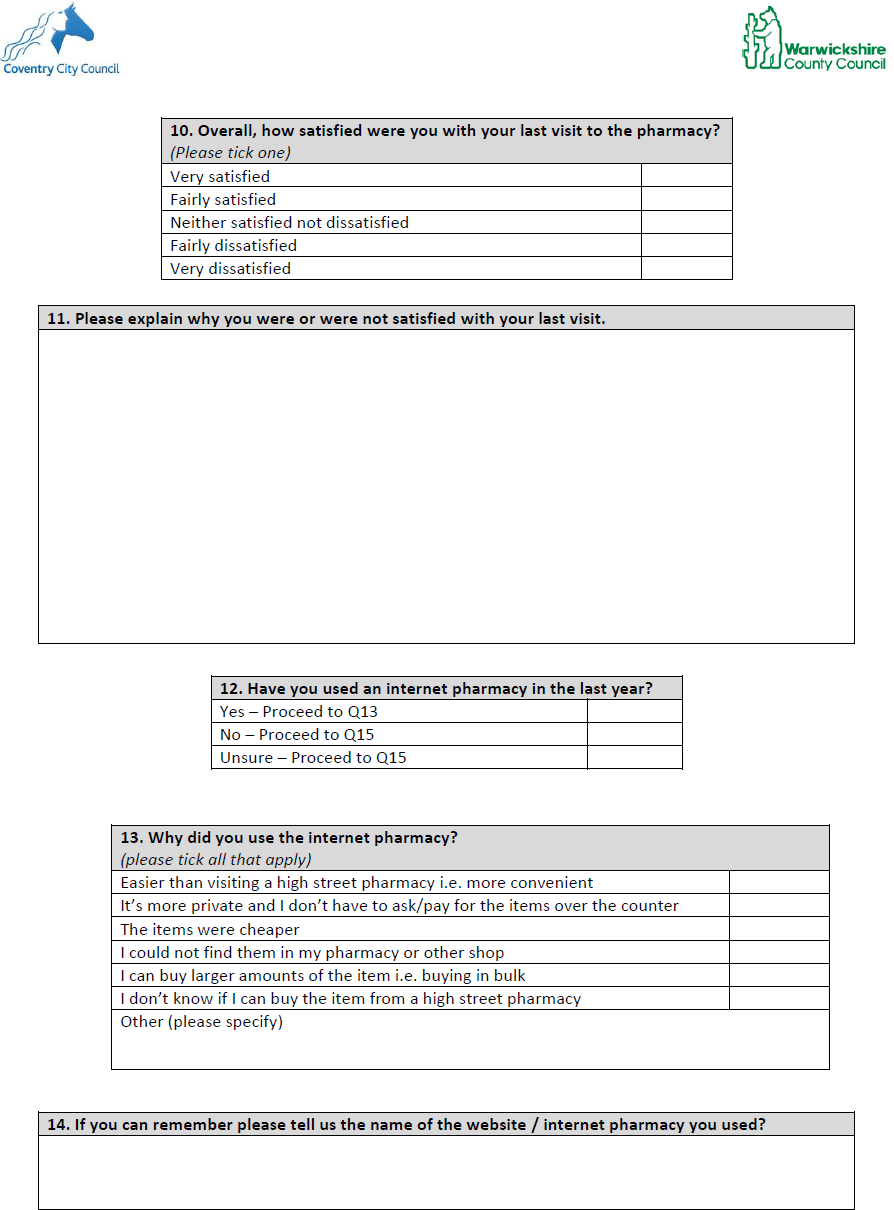 c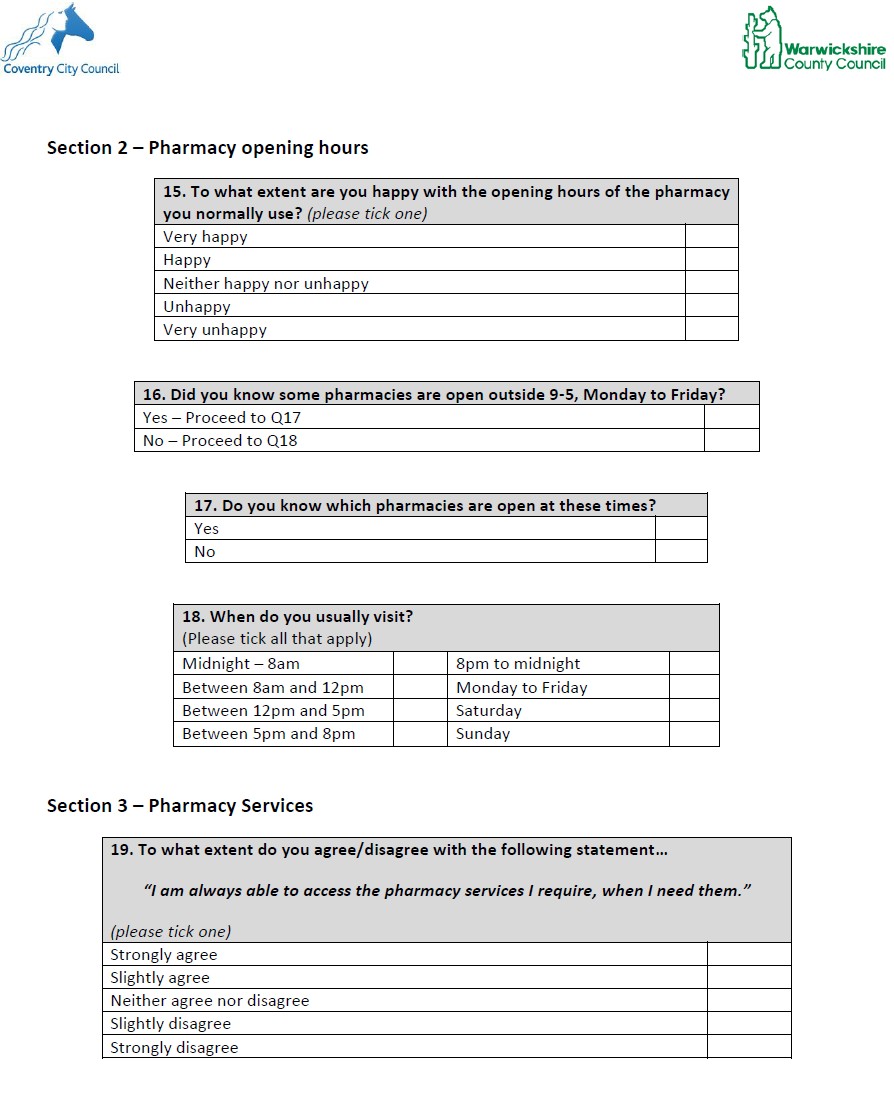 c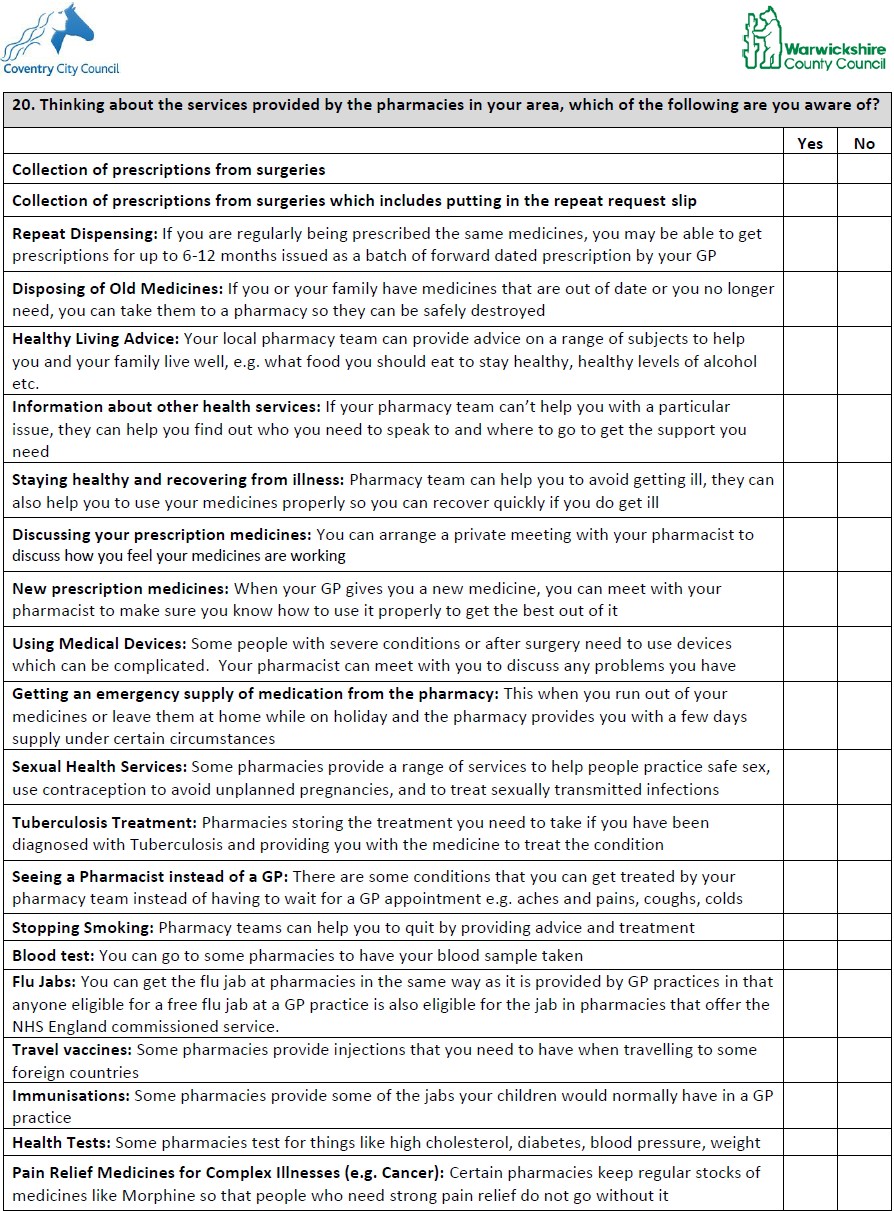 c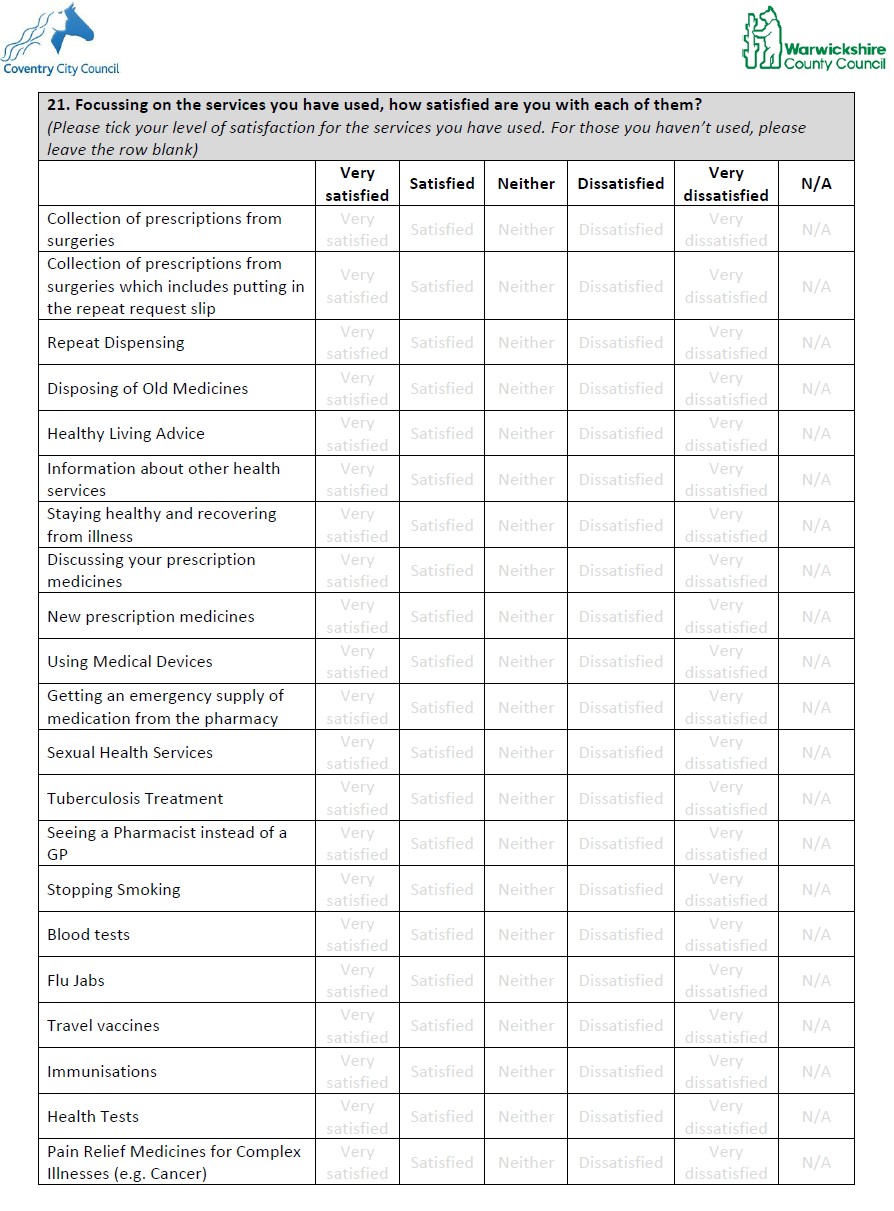 c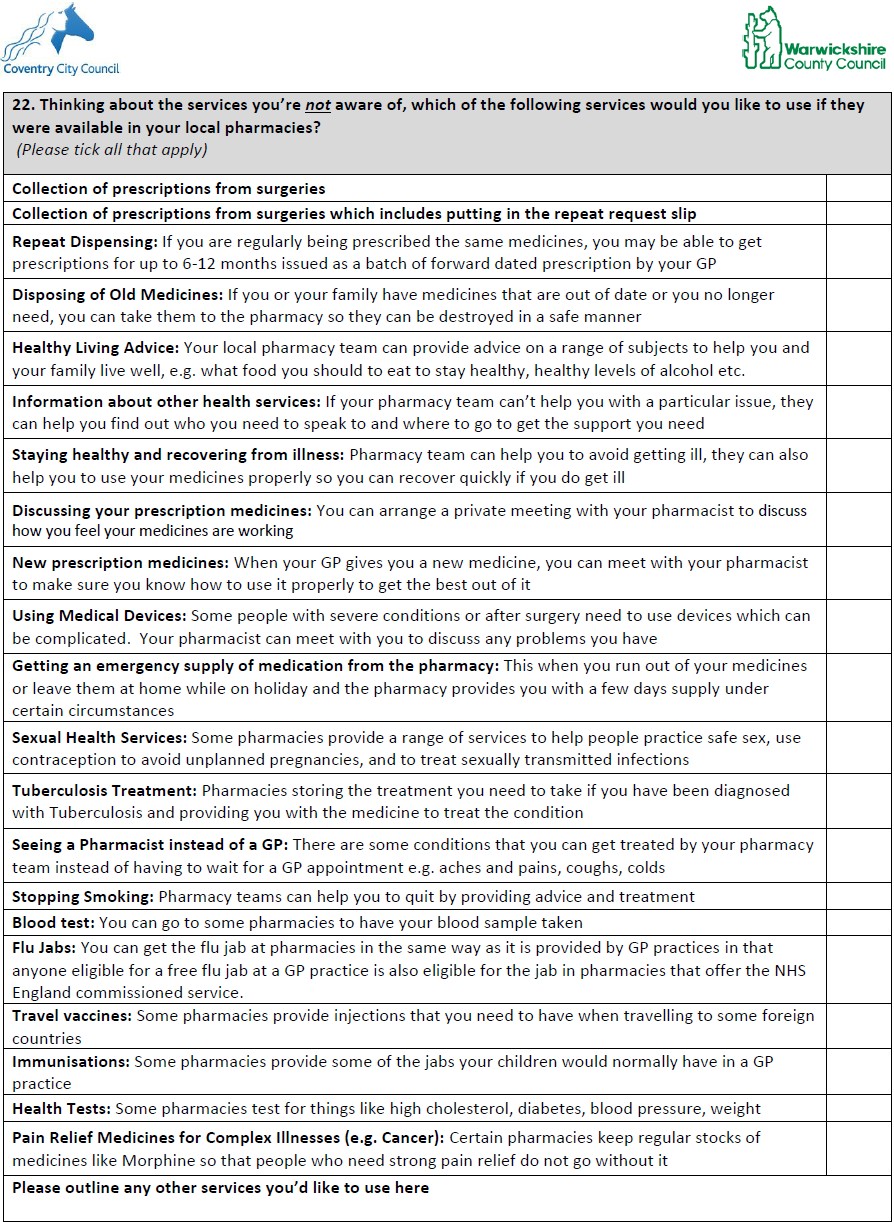 c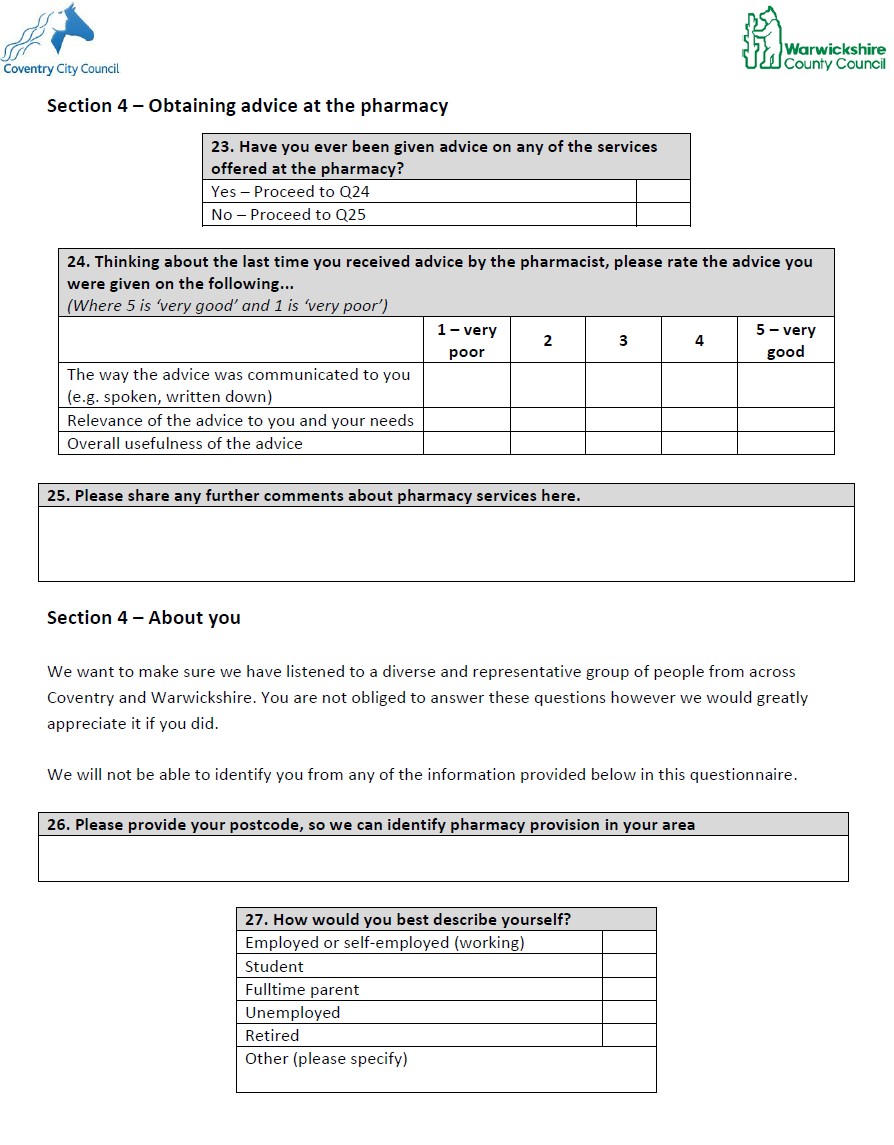 c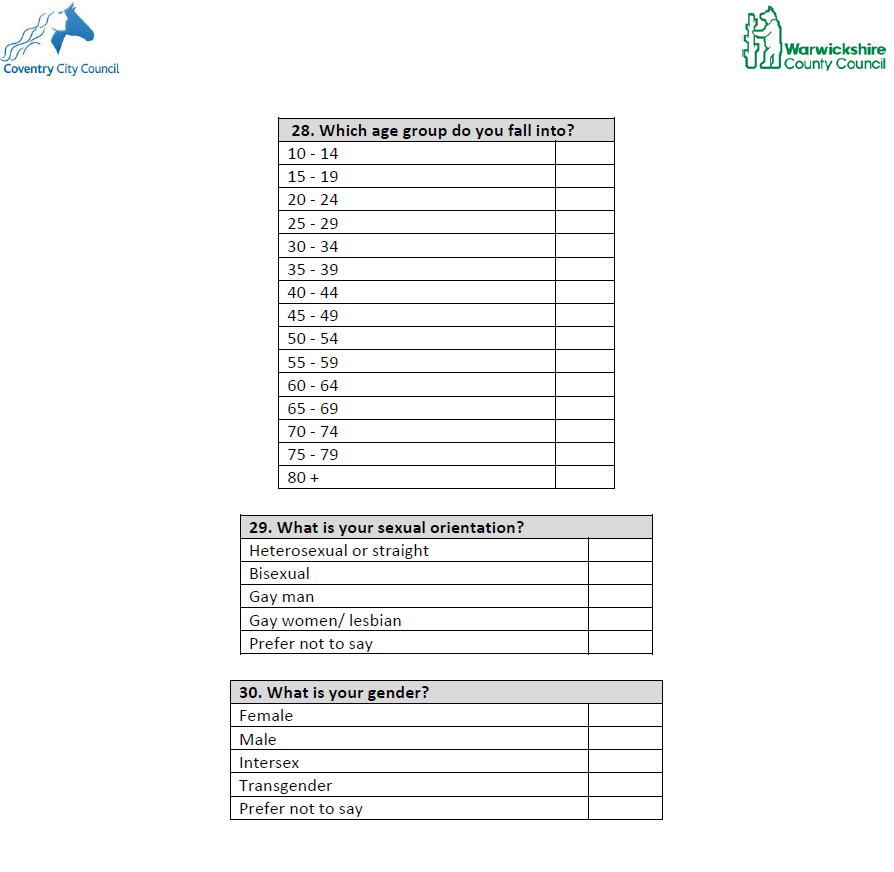 c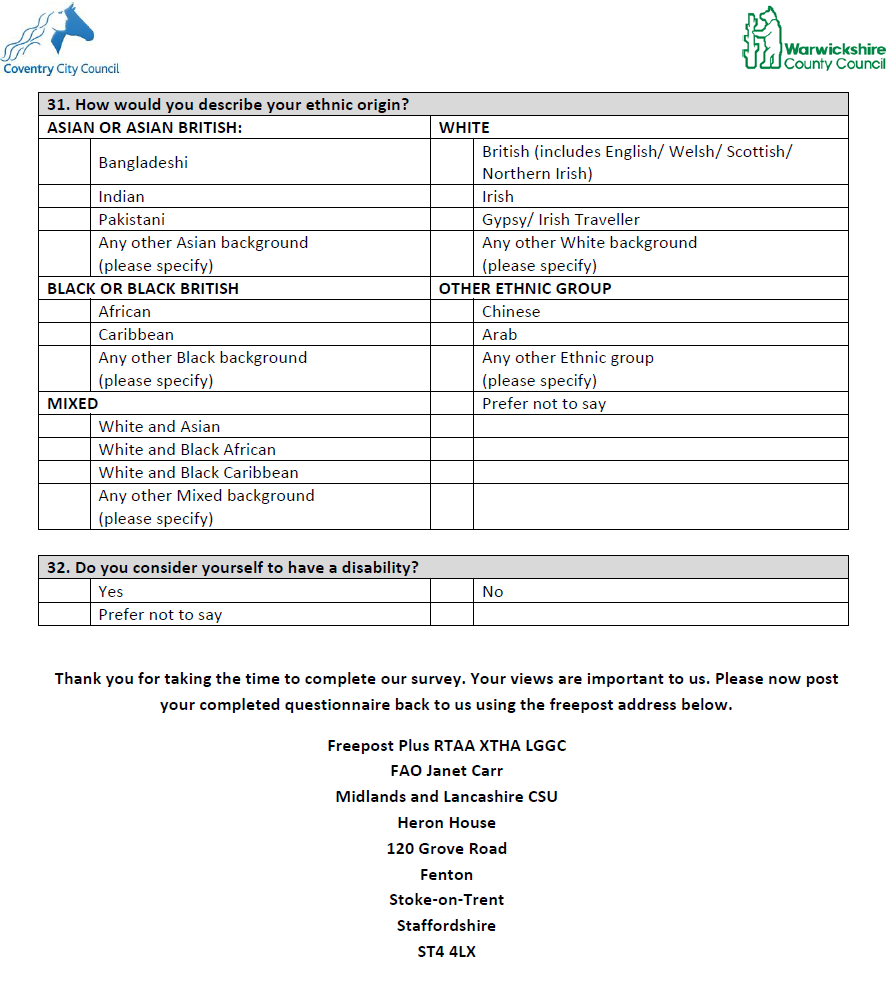 cAPPENDIX xxx: Patient Survey Report – Warwickshire1.0 IntroductionWarwickshire County Council and the NHS Midlands and Lancashire Commissioning Support Unit ran a survey from 30th August to 4th October 2017, and it’s aim was to understand how people use pharmacy services in Coventry. In detail the objectives were1.   To explore when and how people access pharmacy services2.   To understand what factors are most important to pharmacy users3.   To explore the demographic profile of pharmacy users4.   To understand the quality of services that pharmacies offer5.   To understand there are where gaps in provision/ demand for other services6.   To understand what aspects could be improved7.   To understand factors that influence choice of a particular pharmacyThe survey was disseminated using the following methods: 	Via email to local organisations and key stakeholders 	Links to the online survey were also promoted through social media 	Printed copies were left in local pharmacies, with Freepost return envelopesA total of 318 responses were received, the vast majority of responses were received via the online survey.c2.0 Survey Findings2.1 The pharmacy you use and whyWhen asked about details of the last pharmacy used, over 50 different outlets were mentioned, of which the two high street pharmacies, Boots and Lloyds are most popular.Q2. Please provide details of the last pharmacy you used?Lloyd’s PharmacyBootsWellesbourne pharmacy	  6% Birk & Nagra	5%Lapworth Surgery Pharmacy		5% Stratwicks Ltd Pharmacy	4%Rowlands Pharmacy		4% Tesco instore pharmacy	3%Mellor and Co of Warwick	  3% Dudley Taylor Pharmacies	3%Paddox pharmacy		2% Vithlani Chemist		2% Well Pharmacy	2%Leyes Lane pharmacy                 2% Asda Pharmacy                2% Bilton Pharmacy               2%Pharmacy to my door	1% Primary Care Pharmacy	1% Lister Chemist	1%Morrisons	  1% Rajja Ltd	1%Stratford Pharmacy		1% Budbrooke Medical Centre	1% Claverdon Surgery pharmacy		1% Knights Pharnacy	1%Phillips		1% Browns Pharmacy	1% Pharmacy Republic	1% Lillington Pharmacy	 1%Taylor Dudley Pharmacies Ltd			 1% Southam Pharmacy			 1% No 8 Pharmacy	1% Revel Pharmacy		1% Hopkins Pharmacy			1% Skeltons Pharmacy			 1%Alcester Health Centre	1%14%13%Base: 309 (open responses)cOther less frequently mentioned pharmacies are shown in the table below;The vast majority state the last pharmacy they visited is also the pharmacy they normally use. A small proportion (4%) state the last pharmacy they used is not their normal pharmacy.Q3. Is this the pharmacy that you normally use?96%Yes	NoBase: 316 (single response)A third walk to their pharmacy and just over a half drive their own car. Public transport is used by just under3%.cQ5. Thinking about the pharmacy you normally use, how do you normally travel to it?51.50%33.89%6.98%	4.65%	2.66%0.33%	0.00%Car (driver)	Walk	Car(passenger)Other (please specify)Public transportBicycle	TaxiBase: 301 (single response)For over four fifths, their pharmacy is less than 10 minutes away, perhaps justifying the large proportion of participants who choose to walk to their pharmacy. Only a tiny proportion have to travel more than 30 minutes to reach their pharmacy..Q6.Typically, how long does it take you to get there in minutes?45%36%10%4%	4%1%5 minutes or less 6 to 10 minutes  11 to 15 minutes 16 to 20 minutes 25 to 30 minutes	More than 30 minutesBase: (297 open responses)Delving into greater depth, the main reasons for choosing to visit the pharmacy individuals choose to do is because it is their home, the staff are friendly, polite and the service is quick, they have confidence in the pharmacy and they pharmacy stock the medicine that is required by the individual.cQ7. Again, thinking about your normal pharmacy, what are your main reasons for choosing to visit this pharmacy?CI can visit the pharmacy in the evening and weekendThe pharmacy delivers my prescriptionsIt is near my workProvides advice and guidance about where to go for health advice and assistanceOther (please specify) Can advise you on living a more healthylifestyleIt has good public transport links (e.g. bus)10.17%9.15%8.81%8.47%7.80%3.73%0.68%Base: 295 (multi responses)cFocussing on the last visit, the vast majority visited the pharmacy for themselves. One tenth visit for family member aged 17 years and older and a small proportion for young children.Q8.Thinking about your last visit to a pharmacy, who did you visit for?For yourselfFor a member of your family aged17+For a child between 6 years and 16 yearsFor a child between 13 months and5 yearsOther (please specify)For a friend/neighbour etc. aged 17+ For a child under the age of 12months14.52%2.58%2.26%1.94%0.65%0.32%77.74%Base: 310 (single response)Most people visited the pharmacy to pick up a dispensed prescription. Just under 4% of survey participants visited the pharmacy for advice.4.53%	Q9. Why did you go to the pharmacy?3.56%9.06%For a prescription (to have a prescription dispensed)To buy an over the counter medicine (e.g. paracetamol or plasters)82.85%Base:309 (single response)cWhen evaluating the level of satisfaction, about four fifths of participants state they were very satisisfied following their last visit. Positively, only a small minotiy (5%) state they were dissatisfied after their visit.Q10. Overall, how satisfied were you with your last visit to the pharmacy?80.13%12.62%2.21%	2.52%	2.52%Very satisfied  Fairly satisfied		Neither satisfied not dissatisfiedFairly dissatisfiedVery dissatisfiedBase: 317 (single response)When asked why to provide further detail behind their level of satisfaction, around half stated the staff were friendly and helful and four in ten, cite the high level of service. However some experienced poor service from staff and trouble obtaining all of the medication they required. The figure and verbatim responses below summarises the key themes mentioned by individuals in this survey and the colour coding used in the chart illustrates whether the theme is positive, negative or neutral/ factual.cQ11. Please explain why you were or were not satisfied with your last visitFriendly and helpful StaffGood, efficient service e.g. prescriptions all ready - telephone when prescription arrivesProvide good advice/knowledgeableVery slow service / long wait for prescriptionMedication always in stockRun out of items on repeat prescription / items not in stockStaff are unfriendly and unhelpfulOrdering system - cannot have items on repeat have to keep telephoning a hotlineMedical condition(s) and medicines known by pharmacistOther facilities available - chiropodistOther facilities available - blood pressureAdvice is no better than I can get off the internetWould like a text message when prescription readyReceive a text message when my prescription is readyAccessibility issues (e.g. lack of parking) Pharmacy is easily accessibleBase: 173 single responses10%6%5%3%2%2%1%1%1%1%1%1%1%1%40%Positive theme Negative theme Neutral/ factual47%c2.2 Using an internet phrmacyThe vast majority have not used an internat pharmacy in the last year. However, approximately 4% have.Q12. Have you used an internet pharmacy in the last year?4.13%	0.32%95.56%Base: 315 (single response)Of the minority using an internet pharmacy the main reason for use is because it’s easier followed by privacy.Q13. Why did you use the internet pharmacy?Easier than visiting a high street pharmacy i.e. more convenientIt’s more private and I don’t have toask/pay for the items over the counterThe items were cheaperI could not find them in my pharmacy or other shopI can buy larger amounts of the item i.e. buying in bulkOther (please specify)15.38%15.38%7.69%15.38%38.46%61.54%Base: 13 (single response)c2.3 Pharmacy opening hoursFocusing on pharmacy opening hours, over eight in ten are happy with the opening hours of the pharmacy they use whilst a very small proportion are unhappy.Q15. To what extent are you happy with the opening hours of thepharmacy you normally use?53.46%	32.08%	11.95% 1.89%Very happy	Happy	Neither happy nor unhappy	Unhappy	Very unhappyBase: 318 (single response)The figure below shows at which times survey participants usually visit the pharmacy. Whilst six in ten choose to visit the pharmacy during the week, around three in ten state they usually visit on Saturday. Only a small proportion tend to visit the pharmacy on Sunday. Focussing on the time of day, 50% state they tend to visit between 12pm and 5pm, whilst around two fifths state they visit between 8am and 12pm. Interestingly the most popular out of hours time to visit the pharmacy is between 5pm to 8pm with one third stating they usually visit at this time.Q18. When do you usually visit?SundaySaturdayMonday to Friday8pm to midnightBetween 5pm and 8pmBetween 12pm and 5pmBetween 8am and 12pmMidnight to 8am0.00%   10.00%  20.00%  30.00%  40.00%  50.00%  60.00%  70.00%Base: 315 (multiple responses)When asked if individuals were aware some pharmacies are opened outside the conventional working hours of 9am-5pm, Monday to Friday, the vast majority (95%) state they knew this information. However only two thirds (63%) of those who knew this information knew which pharmacies operated our of conventional hours.c2.4 Pharmacy servicesWhen focusing on the level of access to pharmacy services, the vast majority feel as though they are able to access the pharmacy services they need when they require them. Positively only about one tenth of those surveyed feel the are unable to access the services they require.Q19. To what extent do you agree/disagree with the following statement “I am always able to access the pharmacy services I require, when I need them.”62.89%	24.53%	6.92%4.72%Strongly agree	Slightly agree	Neither agree nor disagree	Slightly disagree	Strongly disagreeBase: 260 (single response)cWhen evaluating the level of awareness of the different services offered by local pharmacies, most services are known about by at least 50% of respondents. The least well known services are: travel vaccines, blood tests, immunisations and TB.20. Thinking about the services provided by the pharmacies in your area, which of the following are you aware of?Disposing of old medicinesCollection of prescriptions from surgeriesCollection of prescriptions from surgeries which includes putting in the repeat request slipSeeing a Pharmacist instead of a GP Stopping smoking Healthy living advice Flu jabsInformation about other health services Discussingyour prescription medicines New prescription medicinesStaying healthy and recovering from illnessRepeat DispensingHealth testsGetting an emergency supply of medication from the pharmacySexual health services Pain relief medicines for complex illnesses (e.g. Cancer) Using medical devicesTravel vaccinesBlood testImmunisations93.99%92.63%86.77%85.48%77.67%77.52%76.95%76.13%75.40%74.36%72.17%70.87%63.25%61.81%53.56%51.67%51.16%39.73%32.44%28.52%6.017.3713.23%14.52%22.33%22.48%23.05%23.87%24.60%25.64%27.83%29.13%36.75%38.19%46.44%48.33%48.84%60.27%67.56%71.48%Tuberculosis treatment15.41%84.59%Yes	No(Base: 318 multiple responses)cOverall the pharmacy services that are applicable to survey participants are rated very highly, with very few stating they were dissatisfied with any of the services they have used. Satisfaction is particularly high for repeat dispensing, discussing prescription medicines, collection of prescriptions from surgeries and disposing of old medicines. Interestingly the data suggests health tests, immunisations, Tuberculosis treatment, travel vaccines, sexual health and smoking cessation services are least used.21. Focussing on the services you have used, how satisfied are youwith each of them?Blood testsPain relief medicines for complex illnesses (e.g.…Health tests29.23%26.96%25.00%3.081%2.31%10.43%7.83%12.50%7.81%53.85%53.91%54.69%Sexual health services20.91%8.18%13.64%56.36%Stopping smokingTuberculosis treatment19.75% 4.329%.88%17.24%03.0.405%%66.05%75.86%Very satisfied	Satisfied	Neither satisfied nor dissatisfied	Dissatisfied	Very Dissatisfied	N/ABase: 317 (single response)cRespondents were asked of the services they are not aware of, which services they would like ot use if it were available in their local pharmacy.Q22. Thinking about the services you’re not aware of, which of the following services would you like to use if they were available in your local pharmacies?Blood testGetting an emergency supply of medication from…None of these Travel vaccines Health tests27.47%24.91%21.25%18.32%37.36%(Base: 273 multiple responses)c2.5 Obtaining advice at the pharmacyWhen asked whether participants had ever been given advice on any of the services offered by the pharmacy the response was split, with 48% stating thaey had been given adive and 53% stating they hadn’t.Q23. Have you ever been given advice on any of the services offered at the pharmacy?47.94%52.06%(Base: 315 single response)Of those who have received advice about services at the pharmacy, the vast majority feel the advice theywere given was very good with around three quarters stating the advice was communicated well, was relevant and usefulQ24. Thinking about the last time you received advice by the pharmacist, please rate the advice you were givenOverall usefulness of the advice	%Relevance of the advice to you and yourneeds	%The way the advice was communicated to you(e.g. spoken, written down)	%0%	20%	40%	60%	80%	100%1 - very good	2	3	4	5 - very poor(Base: 159 single response)cDuring the survey, participants were given the opportunity to shareany further comments regarding the pharmacy services in the area. Interestingly, almost half commented on the excellent service they receive and the helpfulness of staff. Other comments surrounded the themes of the location and easy access, knowledge of the pharmacy team and the need fo the service – all of which suggests the majority of local residents are happy with the current services they are receiving from their local pharmacy.cQ25. Please share any further comments about pharmacy services here.Pharmacy offers an excellent/ efficient servicePharmacy staff are helpful and friendlyThe pharmacy is conveniently located/ easy to access	7% Pharmacy staff are knowledgeable and provide clear,detailed advice	7%Don’t close it/ keep it open	7%Poor, slow service received at the pharmacy	7% The pharmacy is the hub for residents (particularlyolder residents)	6%Dissatisfaction regarding the prescription orderingservices	6%Requirement for additional facilities/ services (e.g.blood test, at home services, vaccinations	5%Greater out of hours access to medication	5% Pharmacies allow individuals to speak to healthcareprofessional/ get advice without the need for an…	3%Pharmacies should offer more information/advice/review medication	3%Residents would like the pharmacy to offer extended/flexible opening hours	2%The level of service received is variable anddependent on varying elements (e.g. staff/ size of…	2%Improve awareness of which services are avialble atthe pharmacy	2%Residents would like greater assistance disposing of unwanted items/ medication (e.g. used syringes)	1%GP - Pharmacy relationship is key in the servicesoffered by the pharmacy	1%Advice given by the pharmacist isnt always appropriate/ correct	1%Residents are uncomfortable sharing private, medical information with members of the pharmacy team	1%The pharmacy doesn’t have enough medicines instock	1%Pharmacies are under increasing pressure to providemore services to take the burden off GP surgeries	1%13%36%Base: 87 (open responses)c2.6 About youThe vast majority of participants live in the postcode areas of CV2, CV3, CV5 and CV6. The table below also shows the areas covered within these postcodes.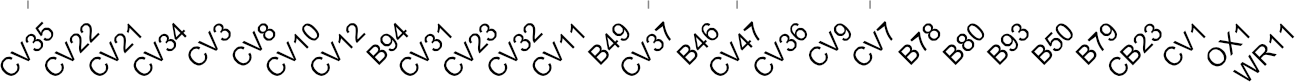 13%10%9% 9%Q26. Postcode area breakdown5% 5% 5% 5% 5% 5% 4% 4%3% 3% 3%2% 2% 1% 1% 1%0.3%0.3%0.3%0.3%0.3%0.3%(Base: 298 single response)Over half of those participating in the survey are employed or self-employed whilst around one third are retired. A small proportion of the sample include those who are unemployed, students and fulltime parents.cQ27. How would you describe yourself?Employed or self-employed (working) RetiredOther (please specify) Unemployed Fulltime parentStudent5.38%3.80%0.63%0.00%36.71%53.48%Base:316 (single response)cAll age groups above 25 are well represented in this survey. The age groups of 50-59 and 60-74 were the most strongly represented in the survey.Q28. What age group do you fall into?16.61%0.64%2.56%4.15%5.43%8.31%9.27%13.10%8.31%12.14%9.90%6.07%3.51%20-24   25-29   30-34   35-39   40-44   45-49   50-54   55-59   60-64   65-69   70-74   75-79	80+Base: 313 (single response)The majority of participants are heterosexual (86%). However, also state they are bisexual,  gay women/ lesbian and gay man. Around a tenth of participants chose not to disclose their orientation.Q29. What is your sexual orientation?90.82%0.33%	0.66%	0.33%7.21%0.66%Hetrosexual (people of the opposite sex)Bisexual	Gay man	Gay women /lesbianPrefer not to say  Other (Please specify)Base: 310 (single response)Around seven in ten participants are female and three in ten male. cQ30. What is your gender?60.65%36.45%2.90%Female	Male	Prefer not to sayBase: 310 (single response)The sample under represented ethnic minorities.Q31. How would you describe your ethnic origin?Base: 309 (single responses)20% of those participating in the survey consider themselves to have a disability, w hilst three quarters do not.cOther less frequently mentioned pharmaciesOther less frequently mentioned pharmaciesWalmley PharmacySainsburysBidford pharmacyDAY LEWISSaiful alamHastings houseM W PHILLIPSDhaliwalBinley WoodsKASLIMagsonPharmacy VithlaniCentral surgery pharmacyArrow SurgeryChase Avenue PharmacyBishop's Itchington SurgeryHarbury PharmacyViflaniChemistPool RoadSuperdrugBurrsNext to Whitehall Medical PracticeEdgwich PharmacyVillage PharmacyWarwick Hospital Outpatient PharmacyAtherstone PharmacyPriory SurgeryWarwickshire to your doorCastle Medical CentreNo.1 PharmacyFenny Compton SurgeryAlliance PharmacyGalley commonCopsewoodGrendon Pharmacy4%4%A room for a private consultancy is available23.39%I can park the car there easily22.37%Convenient opening hours16.95%It is easy to get to whilst shopping12.88%Discussing your prescription medicines62.78%19.73% 6.73%0.31Repeat dispensing62.56%15.76%5.42% 11.82%Disposing of old medicines60.89%14.02%5.54% 18.45%Collection of prescriptions from surgeries60.31%17.90%5.84%14.40%New prescription medicines58.17%18.27%  9.13% 13.94%Collection of prescriptions from surgeries which…56.89%15.11%6.22%   20.44%Seeing a Pharmacist instead of a GP49.11%20.98%   9.82%   19.20%Getting an emergency supply of medication from…47.17%18.24% 6.29%	27.04%Flu jabs47.12%9.95%6.28%	36.13%Information about other health services39.89%16.94%  12.57%	30.60%Immunisations38.10%4.76%.35%49.21%Staying healthy and recovering from illness38.01%15.79% 10.53%35.67%Healthy living advice37.57%17.99% 10.05%34.39%Using medical devices31.75%14.29%11.11%42.86%Travel vaccines30.12%9.64%6.02%53.01%Repeat Dispensing17.22%Immunisations14.65%Information about other health services9.16%New prescription medicines9.16%Staying healthy and recovering from illness8.42%Discussingyour prescription medicines8.06%Using medical devices7.69%FluJabs7.69%Please outline any other services you’d like to use…4.76%Disposing of old medicines4.40%Seeing a Pharmacist instead of a GP4.40%Pain relief medicines for complex illnesses (e.g.…4.40%Collection of prescriptions from surgeries which…4.03%Tuberculosis treatment3.66%Sexual health services2.20%Healthy living advice1.47%Collection of prescriptions from surgeries1.10%Stopping smoking0.37%PostcodeCoverage AreaLocal Authority AreaCV35Rural area between Warwick and Stratford-upon-Avon and straddling the M40.CV22Area to the south of Rugby including RugbyCV21Area to the north of Rugby including RugbyCV34WarwickBritish (includes English/ Welsh/…89.00%Indian2.91%Irish1.94%Chinese0.97%African0.65%Bangladeshi0.32%Pakistani0.32%Caribbean0.32%Other black background (please…0.32%White and Asian0.32%Other mixed background (please…0.32%Any other ethnic group (please…0.32%Prefer not to say2.27%